INDICAÇÃO Nº 4236/2017Sugere ao Poder Executivo Municipal a manutenção e cascalhamento na Estrada do Barreirinho e Ruas Adjacentes no bairro Jardim Santa Alice. Excelentíssimo Senhor Prefeito Municipal, Nos termos do Art. 108 do Regimento Interno desta Casa de Leis, dirijo-me a Vossa Excelência para sugerir ao setor competente que promova a manutenção e cascalhamento Estrada do Barreirinho e Ruas Adjacentes no bairro Jardim Santa Alice, nesta cidade.Justificativa:Este vereador foi procurado por munícipes, reclamando que a via esta com muitos buracos, e difícil de transitar, havendo a necessidade da manutenção e cascalhamento, pois o período das chuvas tem prejudicado as vias. Plenário “Dr. Tancredo Neves”, em 03 de Maio de 2017.Cláudio Peressim- Vereador -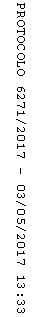 